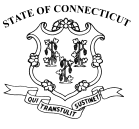 General Assembly					Raised Bill No. XXXFebruary Session, 2019						LCO No. XXXX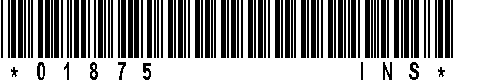 Referred to Committee on INSURANCE AND REAL ESTATEIntroduced by:    (INS)AN ACT ESTABLISHING MENTAL HEALTH AND ADDICTION PARITY REPORTING AND IMPLEMENTATION REQUIREMENTS.Be it enacted by the Senate and House of Representatives in GeneralAssembly convened:Section 1. (NEW) (Effective January 1, 2020) For the purposes of this section and section 2, of this act:(1) "Commissioner" means the Insurance Commissioner.(2) “Health carrier" or "carrier" means an insurer, fraternal benefit society, health care center, hospital service corporation, managed care organization, medical service corporation or other entity that delivers, issues for delivery, renews, amends or continues in this state any individual or group health insurance policy.(3) “Mental health and substance use disorder benefits” means benefits for the treatment of any condition or disorder that involves a mental health condition or substance use disorder that falls under any of the diagnostic categories listed in the mental disorders section of the current edition of the International Classification of Disease or that is listed in the mental disorders section of the most recent version of the Diagnostic and Statistical Manual of Mental Disorders.(4) “Nonquantitative treatment limitation” means limitations that are not expressed numerically, but otherwise limit the scope or duration of benefits for treatment.Sec. 2. (NEW) (Effective January 1, 2020) (a) Each health carrier shall submit an annual report to the regulatory agency on or before March first that contains the following information:(1) A description of the process used to develop or select the medical necessity criteria for mental health and substance use disorder benefits and the process used to develop or select the medical necessity criteria for medical and surgical benefits;(2) Identification of all non-quantitative treatment limitations (NQTLs) that are applied to both mental health and substance use disorder benefits and medical and surgical benefits within each classification of benefits; there may be no separate NQTLs that apply to mental health and substance use disorder benefits but do not apply to medical and surgical benefits within any classification of benefits;(3) The results of an analysis that demonstrates that for the medical necessity criteria described in item (a) and for each NQTL identified in item (b), as written and in operation, the processes, strategies, evidentiary standards, or other factors used in applying the medical necessity criteria and each NQTL to mental health and substance use disorder benefits within each classification of benefits are comparable to, and are applied no more stringently than, the processes, strategies, evidentiary standards, or other factors used in applying the medical necessity criteria and each NQTL to medical and surgical benefits within the corresponding classification of benefits; at a minimum, the results of the analysis shall:(A) Identify the factors used to determine that an NQTL will apply to a benefit, including factors that were considered but rejected;(B) Identify and define the specific evidentiary standards used to define the factors and any other evidence relied upon in designing each NQTL;(C) Provide the comparative analyses, including the results of the analyses, performed to determine that the processes and strategies used to design each NQTL, as written, and the as written processes and strategies used to apply the NQTL to mental health and substance use disorder benefits are comparable to, and are applied no more stringently than, the processes and strategies used to design each NQTL, as written, and the as written processes and strategies used to apply the NQTL to medical and surgical benefits;(D) Provide the comparative analyses, including the results of the analyses, performed to determine that the processes and strategies used to apply each NQTL, in operation, for mental health and substance use disorder benefits are comparable to, and are applied no more stringently than, the processes or strategies used to apply each NQTL, in operation, for medical and surgical benefits; and(E) Disclose the specific findings and conclusions reached by the health carrier that the results of the analyses above indicate that the health carrier is in compliance with this section and the Mental Health Parity and Addiction Equity Act of 2008 and its implementing and related regulations, which includes 45 CFR 146.136, 45 CFR 147.160, and 45 CFR 156.115(a)(3);Statement of Purpose:To require that health carriers report data to the Insurance Department.[Proposed deletions are enclosed in brackets. Proposed additions are indicated by underline, except that when the entire text of a bill or resolution or a section of a bill or resolution is new, it is not underlined.]This act shall take effect as follows and shall amend the following sections:This act shall take effect as follows and shall amend the following sections:This act shall take effect as follows and shall amend the following sections:Section 1January 1, 2020New sectionSec. 2January 1, 2020New section